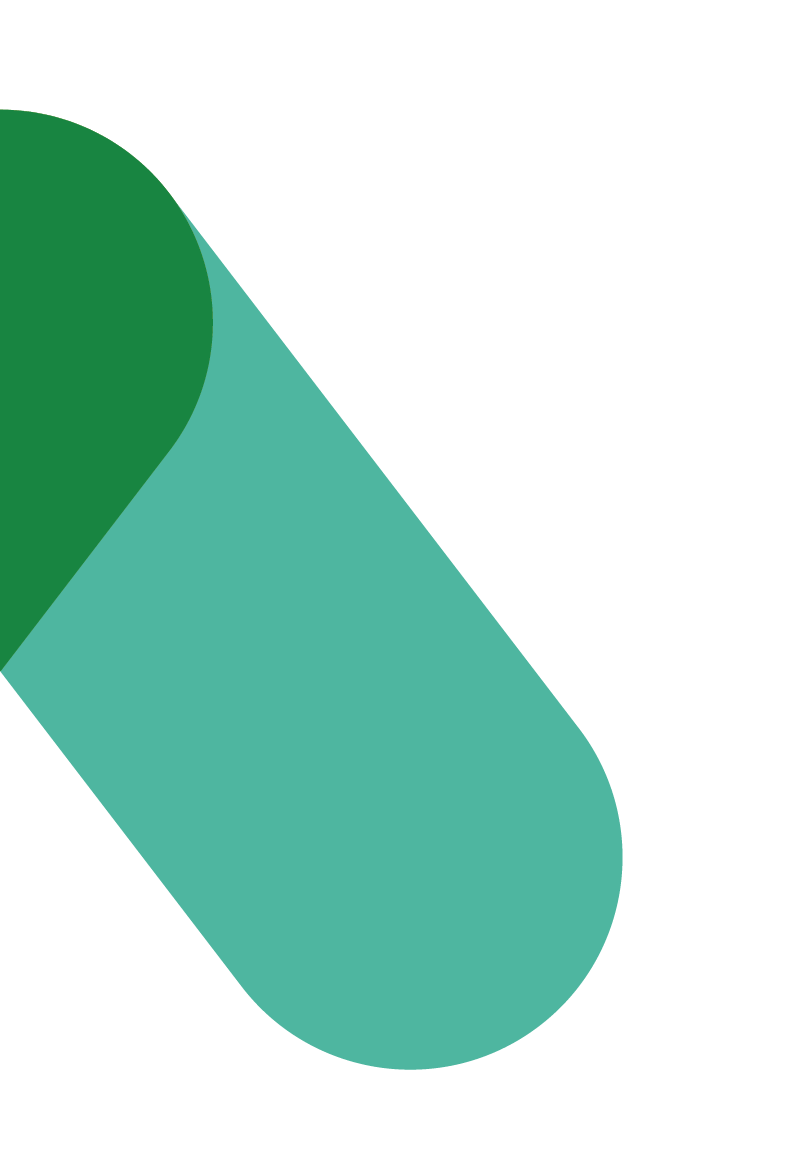 Programme de transformation du milieu de travailINVITATION À CRÉER UNE CHARTE D'ÉQUIPE – à venirVERSION 1Date : FÉVRIER 2023